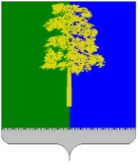 Муниципальное образование Кондинский районХанты-Мансийского автономного округа – ЮгрыГЛАВА КОНДИНСКОГО РАЙОНАПОСТАНОВЛЕНИЕВ соответствии со статьями 39, 40 Градостроительного кодекса Российской Федерации, решениями Думы Кондинского района от 29 октября 2021 года                                  № 843 «О принятии осуществления части полномочий по решению вопросов местного значения», от 26 апреля 2022 года№ 901 «Об утверждении порядка организации и проведения общественных обсуждений или публичных слушаний по вопросам градостроительной деятельности в Кондинском районе», на основании заключения о результатах общественных обсуждений Комиссии по подготовке Правил землепользования и застройки муниципальных образований городских и сельских поселений Кондинского района от 15 августа 2023 года № 23, постановляю: 1. Предоставить разрешение на условно разрешенный вид использования земельного участка для индивидуального жилищного строительства с кадастровым номером: 86:01:0401002:684, расположенного по адресу: ул. Толстого, д. 37, кв. 1,                                         пгт. Междуреченский.2. Обнародовать постановление в соответствии с решением Думы Кондинского района от 27 февраля 2017 года № 215 «Об утверждении Порядка опубликования (обнародования) муниципальных правовых актов и другой официальной информации органов местного самоуправления муниципального образования Кондинский район» и разместить на официальном сайте органов местного самоуправления Кондинского района Ханты-Мансийского автономного округа – Югры. 3. Контроль за выполнением постановления возложить на заместителя главы района, курирующего вопросы архитектуры и градостроительства.ст/Банк документов/Постановления 2023от 21 августа2023 года№ 61-ппгт. МеждуреченскийО предоставлении разрешения на условно разрешенный вид использования земельного участка или объекта капитального строительстваГлава районаА.А.Мухин